MEDICINE APPLICATORPellet applicator & Bolus gun- administer bolus and tablets MEDICINE APPLICATORPellet applicator & Bolus gun- administer bolus and tablets 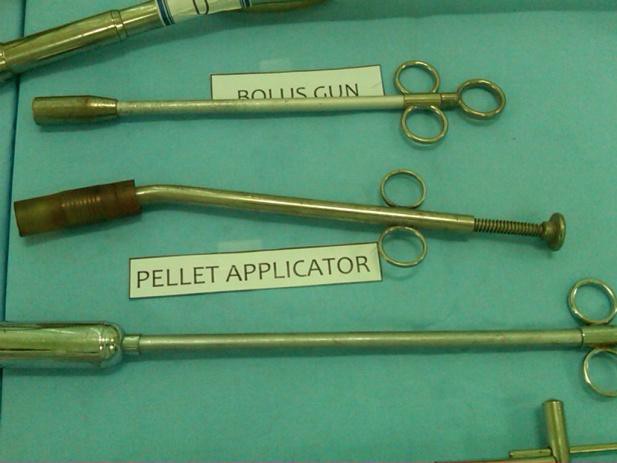 MEDICINE APPLICATORDrencher- for oral fluids and drug application 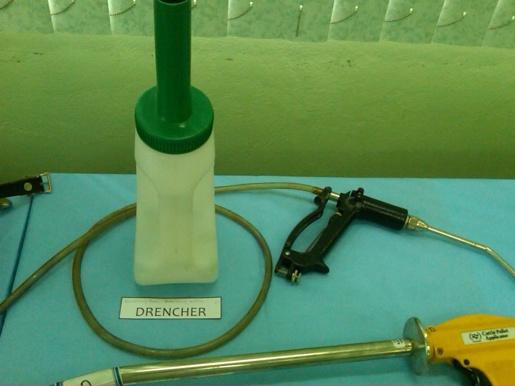 Drench gun - used to administer liquids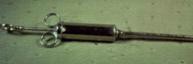 Balling gun - used to administer pills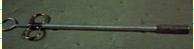 